OXFORD PARK N REC HOSTS   JOE STOCHMAL FOOTBALL CAMP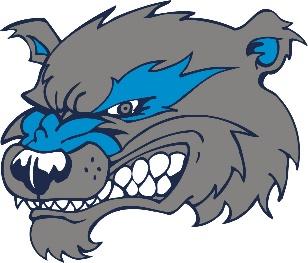 REGISTRATION:  SIGN UP AT OXFORD PARK & REC DATES:  JULY 26th to JULY 29th (Monday – Thursday)TIME:  9:00am to 11:30amLOCATION:  OXFORD HIGH SCHOOL WOLVERINE FIELDAGES:  7 TO 16COST:  $150      **$50 Discount for registered Pop Warner and Flag Football      players.  Must show proof of registration. ALL COVID-19 GUIDELINES FOLLOWEDCAMP SCHEDULE:9:00 AM - ATTENDANCE & DYNAMIC STRETCH9:15 AM - AGILITY STATIONSSPEED LADDERSAGILE BAGSCONE DRILLSHURDLE DRILLS9:30 AM - H2O9:35 AM - OFFENSIVE INDIVIDUAL STATIONS (QB/RB/WR/OL)10:00 AM - H2O10:05 AM - DEFENSIVE INDIVIDUAL STATIONS (DB/LB/DL)10:30 AM - H2O10:35 AM - COMPETITIONS / TEST AND MEASUREMENTS TENNIS BALL RELAY MEDICINE BALL RELAYMOVE THE MOUNTAIN 40 YARD DASHPRO AGILITY SHUTTLEACCELERATION/DECELERATION7 VS 74 DOWN FOOTBALL11:25 AM - CAMP DISCUSSION 11:30 AM - CAMP DISMISSEDCampers are asked to wear shorts, t-shirt, and cleats.  Following CIAC guidelines, it is recommended that campers bring their own water bottles.  Gatorade will be provided to fill camper's water bottles, when necessary.   CAMP WORKERS BIOJOE STOCHMAL HEAD FB COACH OXFORD HS (14 YRS)OFFENSIVE COORDINATOR HILLHOUSE HS (10 YRS)RB / WR COACH - SCSU (2 YRS)PROFESSIONAL QB GFL - BRAUNSCHWEIGH LIONS (1 YR)COLLEGIATE QB - SCSU OWLS (4 YRS)HS QB - SEYMOUR HS (4 YRS)JOSH HARRIS DEFENSIVE COORDINATOR OXFORD HS (8 YRS)COLLEGIATE OL - AVERETT COLLEGE (1 YR)HS OL/DL - HILLHOUSE HS (4 YRS)DAVE JUREWICZ  OL/DL COACH OXFORD HS (2 YRS)HEAD FB COACH CROSBY HS (8 YRS)COLLEGIATE OL - FITCHBURG U (1 YR)HS OL/DL - KENNEDY HS (4 YRS)KEEROME LAWRENCE OWNER EXTRA YARD COLLEGE PREP PROGRAM - (5 YRS)COLLEGIATE QB/WR - GEORGETOWN UNIVERSITY (4 YRS)HS QB - HILLHOUSE HS (4 YRS - STATE CHAMPION)